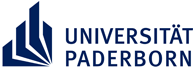 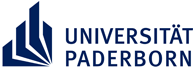 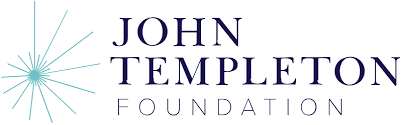 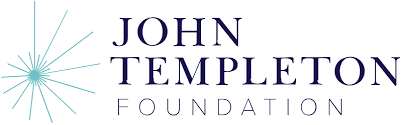 Application Form for the Summer School 8-13 August 2021 in PaderbornName: E-mail address:Birth Date:University:Study programme:Reference (Name and address of the professor who would write a letter of recommendation for you, if asked):Letter of motivation: 